ОБЯВЛЕНИЕАгенция за социално подпомагане, гр.София, ул.”Триадица” №2, на основание чл.10а от Закона за държавния служител, чл.14  от Наредбата за провеждане на конкурсите и подбора при мобилност на държавни служители и  Заповед № РД01-0245/12.02.2020 г.ОБЯВЯВА КОНКУРС:І. За длъжността Главен социален работник в отдел „Индивидуална оценка на хора с увреждания и социални услуги“,  в :Дирекция „Социално подпомагане“, общ. Велико Търново, обл. В.Търново – 1 щ.бр.Дирекция „Социално подпомагане“, общ. Кюстендил, обл. Кюстендил – 1 щ.бр.Дирекция „Социално подпомагане“, общ. Монтана, обл. Монтана – 1 щ.бр.Дирекция „Социално подпомагане“, общ. Нови Пазар, обл. Шумен – 1 щ.бр.Дирекция „Социално подпомагане“, общ. Лозенец, обл. София град – 1 щ.бр.Дирекция „Социално подпомагане“, общ. Оборище, обл. София град – 1 щ.бр.Дирекция „Социално подпомагане“, общ. Слатина, обл. София град – 1 щ.бр.ІІ. Изисквания за заемане на длъжността Главен социален работник в отдел „Индивидуална оценка на хора с увреждания и социални услуги“:1. Минимални:степен на образование - бакалавърпрофесионален опит – 2 години и/или IV младши ранг2. Допълнителни:Аналитична компетентност;Ориентация към резултати;Работа в екип;Комуникативна компетентност;Фокус към клиента/вътрешен/външен/;Професионална компетентност;Дигитална компетентност.ІІІ. Конкурсът ще се проведе чрез решаване на тест и интервю. ІV. Кандидатите подават писмено заявление за участие в конкурса (Приложение №3 към чл.17, ал.2 от НПКПМДС). Към заявлението да се приложат следните документи: 	1. Декларация от лицето, че:	 	  a) е навършило пълнолетие и е:български гражданин;гражданин на друга държава – членка на Европейския съюз;гражданин на държава – страна по Споразумението за Европейското икономическо пространство;гражданин на Конфедерация Швейцария;		   б) не е поставено под запрещение;               в) не е осъждано за умишлено престъпление от общ характер на лишаване от свобода;	     г) не е лишено по съответен ред от правото да заема длъжността Старши счетоводител.          2.Копия от документи за придобитата образователно-квалификационна степен, допълнителна квалификация и правоспособност - ако дипломата на кандидата за придобито в Република България образование е вписана в Регистъра на завършилите студенти и докторанти, в заявлението се посочват номер, дата и издател на дипломата, а ако документът за признаване на придобитото в чужбина образование е вписан в регистрите за академично признаване на Националния център за информация и документация, в заявлението се посочват номер, дата и издател на документа за признаване, като копие на диплома не се прилага.           3.Копия от документите, удостоверяващи продължителността на  професионалния опит (трудова, служебна, осигурителна книжка, удостоверения и др.).V. Документите по т.ІV се подават в 14-дневен срок от датата на публикуване на конкурса, както следва: лично или чрез пълномощник в деловодството на Агенцията за социално подпомагане, на адрес: гр.София, ул.”Триадица” 2, служебен вход, Обединена приемна на МТСП, гише на АСП;по електронен път на e-mail: ok@asp.government.bg, като в този случай заявлението за участие в конкурса и декларацията следва да бъдат подписани от кандидата с електронен подпис.Краен срок за подаване на документи до 17.30 часа на 26.02.2020 г.VІ. Списъците или други съобщения във връзка с конкурса ще се обявяват на информационното табло на входа на Министерството на труда и социалната политика на ул.”Триадица” №2 и на интернет страницата на агенцията. www.asp.government.bg VІI. Кратко описание на длъжността Главен социален работник в отдел „Индивидуална оценка на хора с увреждания и социални услуги“:Основна цел на длъжносттаИзвършване на социална работа, изразена в изготвяне на индивидуални оценки на потребностите на хора с увреждания, осигуряване правата на хората с увреждания на финансова подкрепа и ползване на социални услуги, лична помощ или друг вид подкрепа съгласно потребностите, определени в индивидуалната им оценка, предоставяне на помощи на военноинвалиди, определяне на потребностите на гражданите и насочването им за ползване на социални услуги в общността или в специализирани институции, съобразно действащото законодателство.Подпомага дейността на началника на отдел ИОХУСУСЗ.Области на дейностИзвършва пряка работа във връзка с изготвянето на индивидуални оценки на потребностите на хора с увреждания, предоставянето на финансова подкрепа на хората с увреждания, както и насочване за ползване на социални услуги, лична помощ или друг вид подкрепа съгласно потребностите, определени в индивидуалната им оценка, определяне на потребностите на гражданите и насочването им за ползване на социални услуги в общността или в специализирани институции, съобразно действащото законодателство.Прилага индивидуален подход в работата си при проучване на конкретните потребности от социално подпомагане, правата на хората с увреждания, в съответствие с действащата нормативна уредба.Предоставяне на административни услуги на граждани и институции.        Размер на основната заплата от 610 лв. до 1800 лв.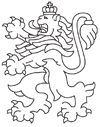 РЕПУБЛИКА БЪЛГАРИЯАгенция за социално подпомагане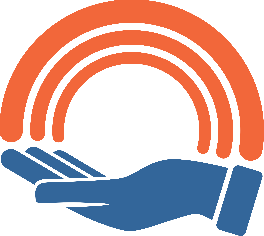 